Приложение 3.По материалам http://lib.1september.ru/2005/02/14.htmСпасите вымирающихМорских млекопитающих!Китов, дельфинов, котиковСпасите от охотников!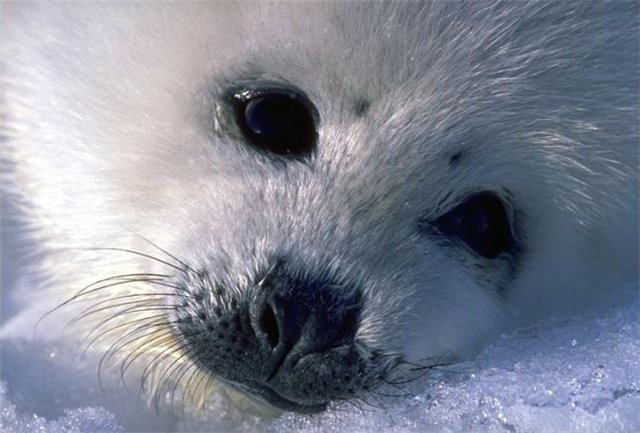 Коров морских повыбилиНа свете ради прибыли –Они ведь не кусаютсяИ плохо защищаются.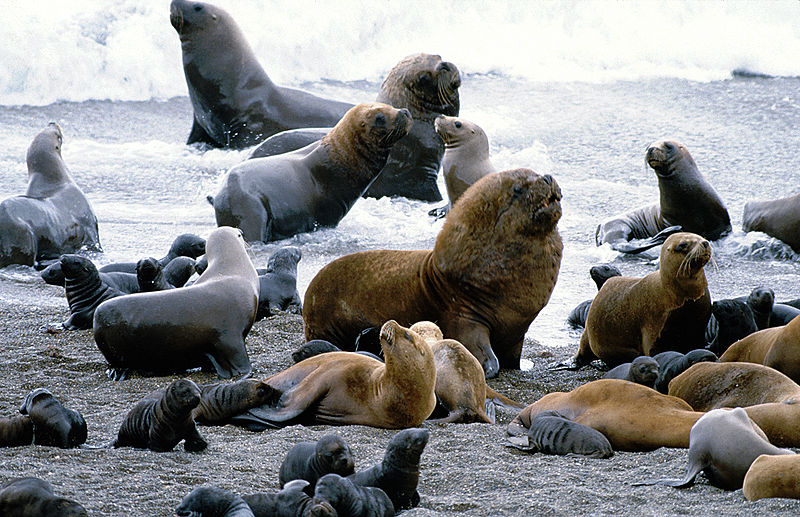 Киты, привычкам верные,Не нападают первыми.И хоть они огромные,Но в море очень скромные.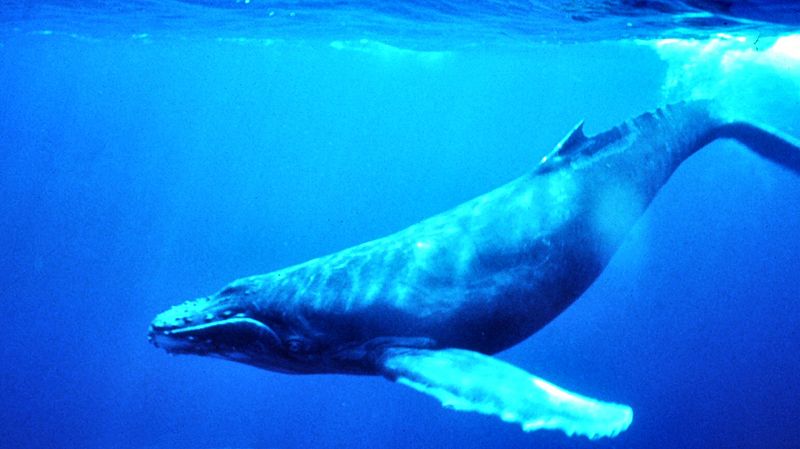 Сказать сегодня хочется: Пусть люди позаботятсяО тех, кто в море плавает, - Сегодня это главное.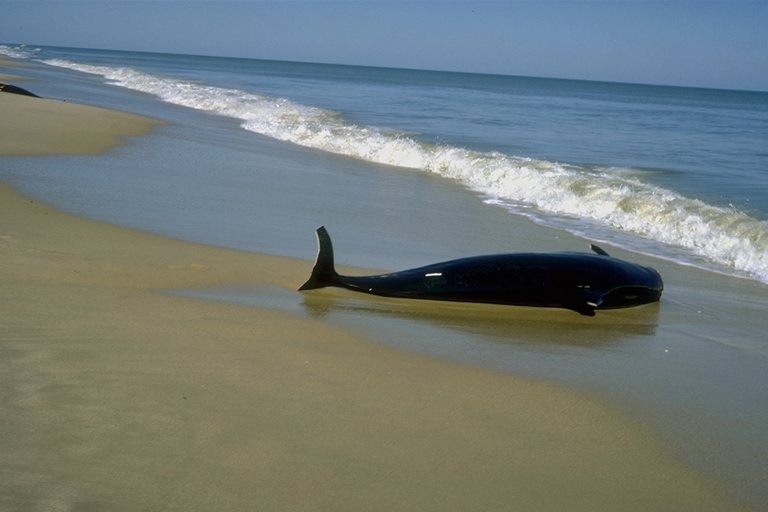 